2018-19 учебный  годПлан – конспект занятияпо познавательно - речевому развитию в средней группе«Наше интересное путешествие»В-ль: Л.В ШамшутдиноваПрограммное содержание:1) Приобщить детей к поэзии, развивать поэтический слух, побуждать рассказывать стихи А. Л. Барто. 2) Расширять знания об окружающем мире и предметах быта 3) Закреплять умение соотносить худ.слово с ритмичным движением 4) Закреплять приёмы лепки и умение работать на результат.Виды деятельности: игровое, коммуникативное, познавательно – исследовательское, восприятие худ. литературы и изобразительного искусства.Материалы, оборудование:Портрет А .Л Барто Игрушки для магазина : ( кукла – мяч, зайчик, барабан, кораблик, самолёт, медвежонок, козлёнок, флажок, бычок, слон, лошадка, грузовик – котёнок.)Игрушка собачка – избушка Лягушонок и два ведёрка с холодной и тёплой водой .Пакет с предметами быта  Тарелки с зайками, дощечки, пластилинМорковный салат                         воспитательУтро начинается солнце поднимается. Днём по небу пробегает и лучами нас ласкает. А как вечер наступает, солнце снова вниз идёт, ночью спрячется совсем – стать захочется нам всем. Давайте поприветствуем гостей.Я знаю, что вы любите путешествовать. Это правда?Я предлагаю всем отправиться  в интересное путешествие. Были ли вы когда  – нибудь в магазине Что вам нравится в магазине покупать? Наше путешествие мы начнем в игрушечном магазине. Он необычный . В магазине есть игрушки про которое А. Л. Барто написаны замечательные стихи. Купить игрушку может тот, кто прочтёт про нее стихотворение. 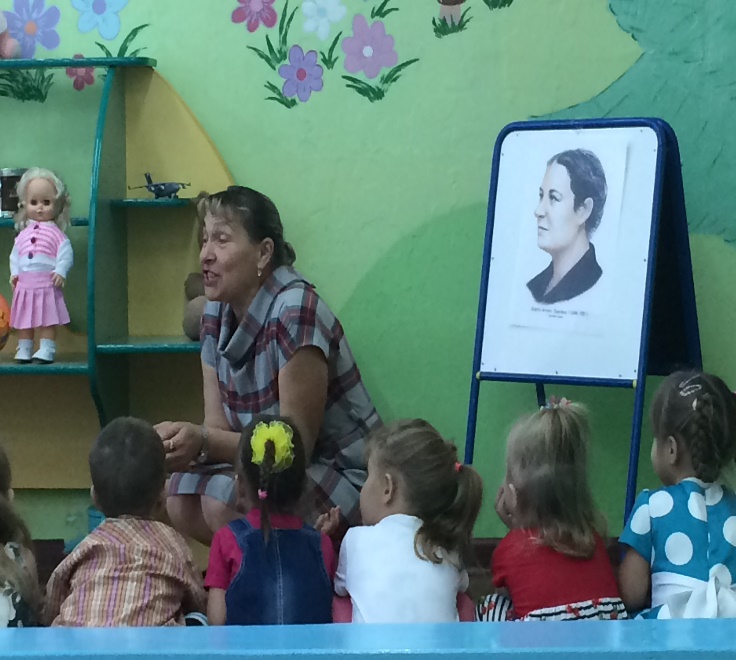 7. Молодцы. Игрушки куплены,           идём дальше.ИзбушкаВ лесу тёмном есть избушка Стоит задом напередВ той избушке есть старушка –Б. Ягой зовут. Нос крючком, глаза большие, словно угольки горят! Ух, сердится какая! Волосы торчком торчат! 8.Ребята, а Б\Яги не видно, Ёе нет! А кого мы видим у крыльца избушки?9.Да, про этого пёсикаА.Л. Барто то же сочинила стихотворение «Послушайте»         У крыльца лохматый пёсЛёг уткнувшись в лапы носТихо, мирно он сопитМожет спит.А попробуй, сунься ворВмиг залает на весь двор!10.Ребята, что он сторожит?11.(смотрит в пакет)Да здесь, предметы  разные!Я вам буду показывать предмет – вы скажите, что этим предметом делают. 12.Молодцы! Идём дальше. (Обращает внимание детей на лягушонка.) 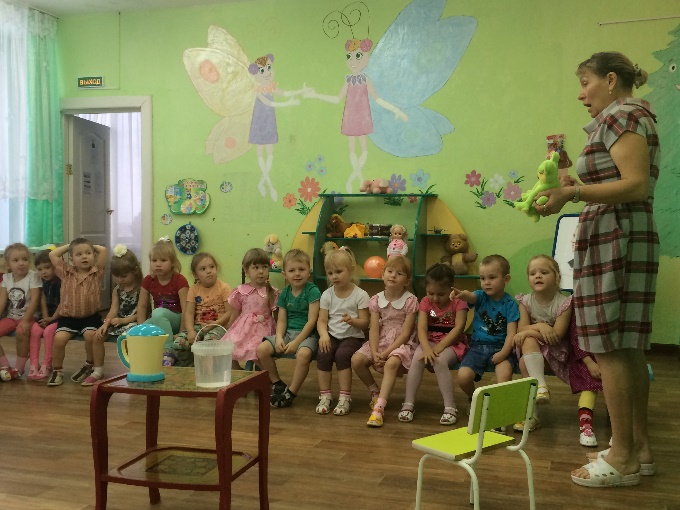 13. Я весёлый, беззаботный. Радость главная мая – холодная водаРебята, лягушонку нравится холодная вода, а здесь что мы видим?14.Как определить, как помочь ему найти холодную воду? 15.Здорово, ребята, вы (раз) путешествуете!А это кто? Зайка.Он голодный, его бросила хозяйка! Чтобы зайца накормить,Морковку нужно нам слепить!Морковок много, мы слепилиДа и зайца накормили А зайчик угощает салатом!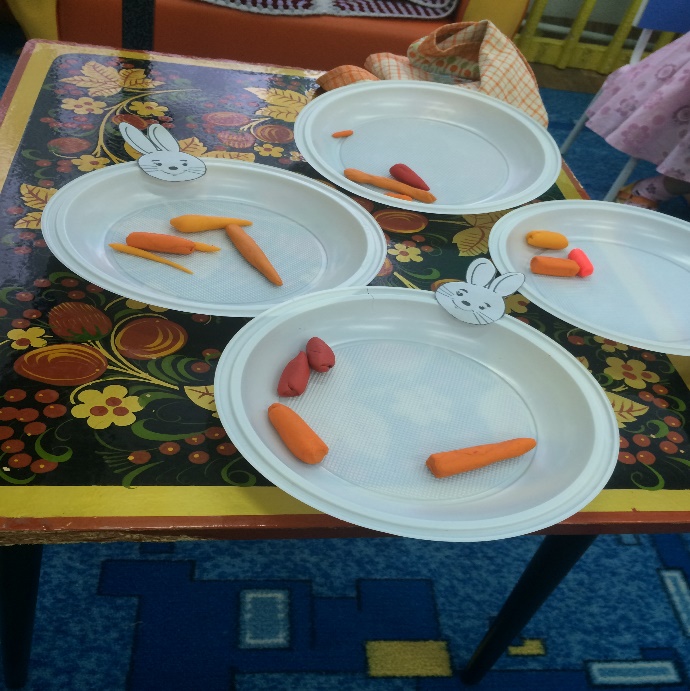         детиПроговаривают слова, выполняя соответствующие движения  2.Дети здравия гостям желают. 3.ДА!4.ДА!5.Игрушки!6.Дети читают стихи                                      Рита – корабликБогдан – самолёт Вика – лошадка Алёна – мишкаЛиза – барабан Диана – кукла –мячВика – зайка Никита – флажок7.Проговаривают слова, выполняя соответствующие движения.8.Собачка – пёсик!9. ПакетНожом – режут ножницами – отрежут, иголкой – шьют и т. д.10.В-ль показывает – дети называют.11.Ведёрко и чайник.12.Осторожно, потрогать и определить где холодная, а где тёплая водичка.13.Дети лепят морковки.угощают зайца морковками и морковным салатом.